Яким чином платник податку може отримати інформацію щодо відсутності податкової застави майна?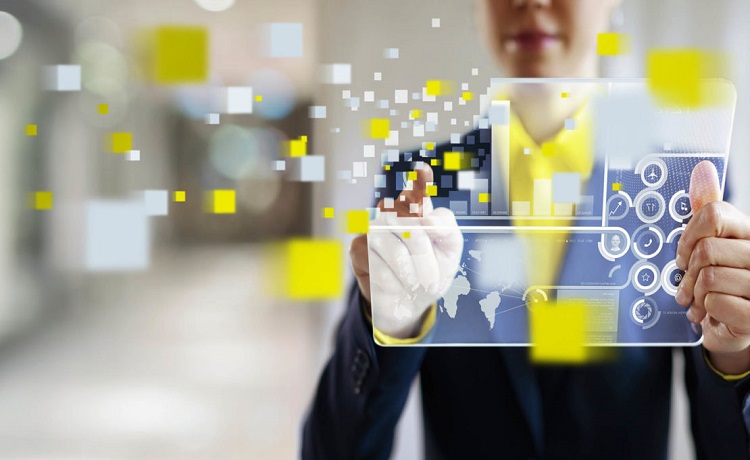 Головне управління ДПС у Харківській області повідомляє, що відповідно до статті 45 Закону України від 18 листопада 2003 року № 1255-IV «Про забезпечення вимог кредиторів та реєстрацію обтяжень» із змінами та доповненнями, держатель або реєстратор Державного реєстру обтяжень рухомого майна (далі – Державний реєстр) зобов’язані на запит будь-якої фізичної або юридичної особи надати завірений держателем або реєстратором Державного реєстру витяг з Державного реєстру. Пошук у Державному реєстрі може здійснюватися за реєстраційним номером запису та/або за найменуванням боржника, ідентифікаційним кодом боржника в Єдиному державному реєстрі підприємств та організацій України, за індивідуальним ідентифікаційним номером боржника в Державному реєстрі фізичних осіб - платників податків та інших обов’язкових платежів. Держатель Державного реєстру зобов’язаний на запит бюро кредитних історій надавати витяги з Державного реєстру в електронному вигляді (у форматі бази даних), у разі наявності письмової згоди юридичних, фізичних осіб - власників рухомого майна.Витяг з Державного реєстру свідчить про внесення записів про обтяження до Державного реєстру або про їх відсутність. У разі наявності обтяження у витягу вказуються всі наявні записи та відомості, що містяться в них.Витяг надається у строк не пізніше трьох робочих днів із дня отримання держателем або реєстратором Державного реєстру відповідного запиту. Відмова в наданні витягу з Державного реєстру допускається лише в разі невнесення заявником плати за надання витягу.